Дополнительное соглашение о продлении срока действия на 2023 -2025 годы трёхстороннего соглашения между правительством Воронежской области, объединениями профсоюзов и объединениями работодателей на 2020-2022 годы, и о внесении в него изменений	г. Воронеж	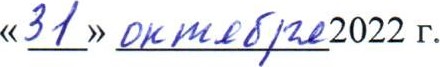 Правительство Воронежской области, именуемое в дальнейшем «Правительство», в лице губернатора Воронежской области Гусева А.В., действующего на основании Устава Воронежской области, с одной стороны, Союз «Воронежское областное объединение организаций профсоюзов», именуемый в дальнейшем «Профсоюзы», в лице председателя Проняева Е.Л., с другой стороны, и объединения работодателей, именуемые в дальнейшем «Работодатели», в лице президента Союза промышленников и предпринимателей Воронежской области (регионального объединения работодателей) Андреева А.Б., с третьей стороны, пришли к соглашению о нижеследующем:Продлить срок действия трёхстороннего соглашения между правительством Воронежской области, объединениями профсоюзов и объединениями работодателей на 2020 - 2022 годы от 13.12.2019 (в редакции соглашения о внесении изменений в трёхстороннее соглашение между правительством Воронежской области, объединениями профсоюзов и объединениями работодателей на 2020 2022 годы от 01.06.2021, дополнительного соглашения к трёхстороннему соглашению между правительством Воронежской области, объединениями профсоюзов и объединениями работодателей на 2020 - 2022 годы от 02.08.2021) (далее Соглашение) на 2023 - 2025 годы.Внести в Соглашение следующие изменения:Наименование Соглашения изложить в следующей редакции:«Трёхстороннее соглашение между правительством Воронежской области, объединениями профсоюзов и объединениями работодателей на22020-2025 годы».В преамбуле Соглашения цифры «2022» заменить цифрами «2025».В разделе П Соглашения:Пункт 2.13 изложить в следующей редакции:«2.13. Организует взаимодействие с органами местного самоуправления по участию в организации и финансировании: проведения оплачиваемых общественных работ; временного трудоустройства несовершеннолетних в возрасте от 14 до 18 лет в свободное от учебы время, безработных граждан испытывающих трудности в поиске работы, безработных граждан в возрасте от 18 до 25 лет, имеющих среднее профессиональное образование или высшее образование и ищущих работу в течение года с даты выдачи им документа об образовании и о квалификации; ярмарок вакансий и учебных рабочих мест.».23.2. Пункт 2.34 дополнить абзацем следующего содержания:«Обеспечивают единовременную выплату работнику, заключившему контракт о прохождении военной службы в зоне проведения специальной военной операции, в размере не ниже среднемесячной заработной платы работника за последний год.».В разделе III Соглашения:Пункт 3.11 изложить в следующей редакции:«3.11. Обеспечивают размер месячной тарифной ставки I разряда (минимального должностного оклада) работников организаций внебюджетного сектора экономики, занятых в нормальных условиях труда, за работу, не требующую специальной профессиональной подготовки, знаний, умений, профессиональных навыков и опыта работы, не ниже федерального минимального размера оплаты труда.В случае невозможности реализации данного обязательства в полном объеме по причинам экономического, технологического, организационного характера работодатель и профком первичной профсоюзной организации, азпри ее отсутствии — иной представитель работников вправе обратиться в письменной форме к координаторам сторон Соглашения с мотивированным предложением о временном приостановлении действия пункта.Координаторы сторон рассматривают это предложение и могут принять соответствующее решение о временном приостановлении его действия в отношении данного работодателя. В случае принятия положительного решения пункт 3.11 настоящего Соглашения считается приостановленным с даты направления письменного обращения работодателем.».2.5. В разделе IV Соглашения:2.5.1. Пункт 4.23 дополнить абзацем следующего содержания:«Принимают участие в реализации проектов (в т.ч. корпоративных), позволяющих укрепить состояние здоровья сотрудников.».25.2. Пункт 4.24 после слова «информируют» дополнить словами «при необходимости».25.3. В пункте 4.26 слова «на предприятиях» заменить словами «в организациях».2.6. В пункте 7.25 раздела VII Соглашения цифры «2020 - 2022» заменить цифрами «2023 - 2025».З. Настоящее Дополнительное соглашение к Соглашению является неотъемлемой частью Соглашения.Настоящее Дополнительное соглашение к Соглашению вступает в силу с даты его подписания и действует до полного исполнения Сторонами своих обязательств.Условия Соглашения, не затронутые настоящим Дополнительным соглашением к Соглашению, остаются неизменными.Настоящее Дополнительное соглашение подписано сторонами в четырех подлинных экземплярах, каждый из которых имеет одинаковую силу (г. Воронеж): 2 экз. для правительства Воронежской области, 1 экз. дляСоюза «Воронежское областное объединение организаций профсоюзов», 14экз. для Союза промышленников и предпринимателей Воронежской области(регионального объединения работодателей).(регионального объединения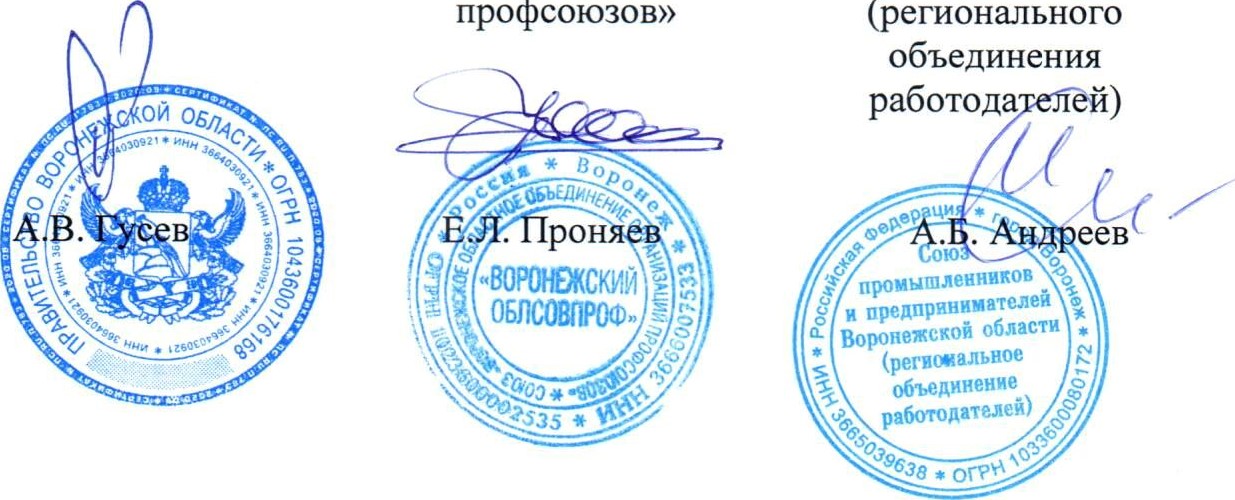 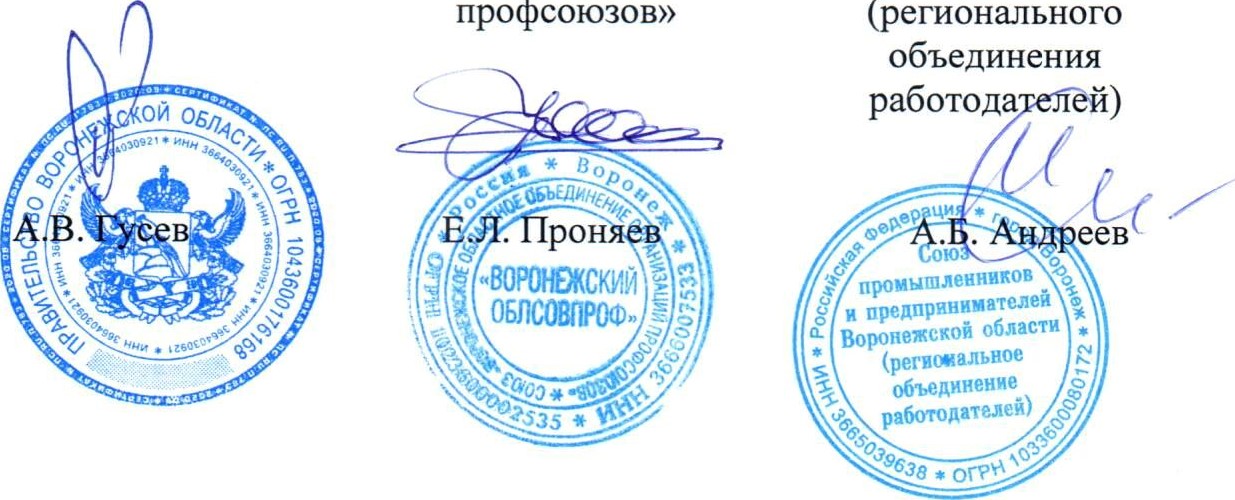 От правительства:От профсоюзов:От работодателей:ГубернаторПредседатель СоюзаПрезидент СоюзаВоронежской области«Воронежскоепромышленников иобластное объединениепредпринимателейорганизацийВоронежской области